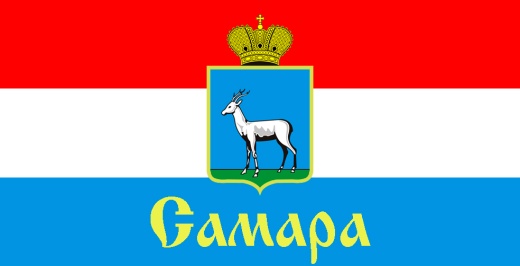 СОВЕТ ДЕПУТАТОВ ПРОМЫШЛЕННОГО ВНУТРИГОРОДСКОГО РАЙОНА ГОРОДСКОГО ОКРУГА САМАРА443009, г. Самара, ул. Краснодонская, 32, Тел.(846) 995-99-16РЕШЕНИЕот «____» ____________ 2021 г. № _____	О внесении изменений в Положение «О порядке формирования и использования бюджетных ассигнований муниципального дорожного фонда Промышленного внутригородского района городского округа Самара», утвержденное Решением Совета депутатов Промышленного внутригородского района городского округа Самара                                          от 15.06.2017 года № 103Рассмотрев представленный Главой Промышленного внутригородского района городского округа Самара проект решения Совета депутатов Промышленного внутригородского района городского округа Самара «О внесении изменений в Положение «О порядке формирования и использования бюджетных ассигнований муниципального дорожного фонда Промышленного внутригородского района городского округа Самара», утвержденное Решением Совета депутатов Промышленного внутригородского района городского округа Самара                                          от 15.06.2017 года № 103», в соответствии с пунктом 5 статьи 179.4 Бюджетного кодекса Российской Федерации, Федеральным законом от 06 октября 2003 года № 131-ФЗ «Об общих принципах организации местного самоуправления в Российской Федерации», Федеральным законом от 08 ноября 2007 года № 257-ФЗ «Об автомобильных дорогах и о дорожной деятельности в Российской Федерации и о внесении изменений в отдельные законодательные акты Российской Федерации», Законом Самарской области от 06 июля 2015 года № 74-ГД «О разграничении полномочий между органами местного самоуправления городского округа Самара и внутригородских районов городского округа Самара по решению вопросов местного значения внутригородских районов», Уставом Промышленного внутригородского района городского округа Самара, Совет депутатов Промышленного внутригородского района городского округа СамараР Е Ш И Л:1. Внести в Положение «О порядке формирования и использования бюджетных ассигнований муниципального дорожного фонда Промышленного внутригородского района городского округа Самара», утвержденное Решением Совета депутатов Промышленного внутригородского района городского округа Самара от 15 июня 2017 года              № 103, следующие изменения: Подпункт 2.1.5 пункта 2 Положения изложить в новой редакции:«2.1.5.  имущественных налогов, подлежащих зачислению в бюджет Промышленного внутригородского района городского округа Самара по нормативу не менее 5%».2.	Официально опубликовать настоящее Решение.3.	Настоящее Решение вступает в силу со дня его официального опубликования.4.	Контроль за исполнением настоящего Решения возложить на комитет по бюджету, налогам и экономике.Глава Промышленноговнутригородского районагородского округа Самара        				                 А.С. СеменовПредседательСовета депутатов                                                                      И.С. Шевцов 